Št.: 303-8/2016-47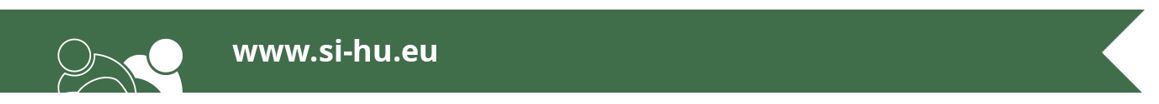 Priporočilo organa upravljanja za uporabo orodja ARACHNE v sistemu izvajanja evropske kohezijske politike 2014-2020 cilja Naložbe za rast in delovna mesta Marko BandelliministerZgodovina dokumentaUVODPredmetno priporočilo organa upravljanja za implementacijo orodja Arachne v sistem izvajanja evropske kohezijske politike 2014-2020 cilja Naložbe za rast in delovna mesta (v nadaljevanju Priporočilo) opredeljujejo:način dela uporabnikov, ki so organ upravljanja in ministrstva v vlogi posredniških organov ter izvajalski organi, z orodjem Arachne.Arachne je orodje za oceno tveganja, ki ga je v tesnem sodelovanju z nekaterimi državami članicami razvila Evropska komisija. S tem orodjem želita službi Komisije, ki jo zastopata Generalni direktorat za zaposlovanje, socialne zadeve in vključevanje ter Generalni direktorat za regionalno in mestno politiko (v nadaljevanju službi Komisije) zagotoviti podporo organu upravljanja (in ministrstvom v vlogi posredniških organov ter izvajalskim organom vključenim v izvajanje evropske kohezijske politike v Sloveniji), odgovornim za evropske strukturne in investicijske sklade, in sicer s pripravo orodja za oceno tveganja Arachne, da bodo učinkovito in uspešno opredelili najbolj tvegane projekte, naročila, izvajalce in upravičence, kar je treba upoštevati pri upravljalnih preverjanjih iz člena 125(4)(c) Uredbe (EU) št. 1303/2013 o skupnih določbah.Priporočilo velja za vse udeležence vključene v izvajanje Operativnega programa za izvajanje evropske kohezijske politike v obdobju 2014–2020 za cilj Naložbe za rast in delovna mesta in dopolnjujejo oziroma natančneje opredeljuje vse ostale pravne podlage in navodila organa upravljanja, dosegljiva na spletni strani www.eu-skladi.si.Priporočilo prične veljati z dnem objave na spletni strani organa upravljanja http://www.eu-skladi.si.OPIS ORODJA ARACHNEOrgan upravljanja je orodje za oceno tveganja Arachne vključil med ukrepe za preprečevanje goljufij v skladu s členom 125 (4) (c) Uredbe (EU) št. 1303/2013 o skupnih določbah, s čimer bo povečal učinkovitost in uspešnost ter preprečil nepravilnosti in ga uporabljal pri postopkih upravljalnega preverjanja, in sicer v skladu s postopki, za katere se je odločil, da jih bo vzpostavil. V ta namen službi Komisije organom upravljanja držav članic zagotavljata tehnično in upravno pomoč pri namestitvi, vključitvi in uporabi tega orodja ter skrbita tudi za pravilne izračune tveganja.Orodje za oceno tveganja Arachne je najnovejša tehnologija za podatkovno rudarjenje in obogatitev podatkov. Ta napredna tehnologija:prispeva k izboljšanju učinkovitosti in uspešnosti upravljalnih preverjanj,prispeva k povečanju zmogljivosti človeških virov za dokumentacijske preglede in preverjanja na kraju samem,sčasoma bo zagotovila večjo učinkovitost in uspešnost organa upravljanja in ministrstev v vlogi posredniških organov ter izvajalskih organov pri upravljalnih preverjanjih,preprečuje morebitne nepravilnosti in znižuje stopnje napak, kar je skupni cilj Evropske komisije in organa upravljanja in ostalih vključenih deležnikov,je učinkovit in sorazmeren ukrep proti goljufijam v skladu s členom 125 (4) Uredbe (EU) št. 1303/2013.Če se pri uporabi orodja Arachne, ugotovijo ponavljajoča se tveganja, bo potrebno sisteme upravljanja in kontrole okrepiti, da se prepreči tveganje v prihodnosti. Relevantne izsledke uporabe orodja Arachne je priporočljivo upoštevati pri pripravi samoocene tveganja goljufij, “risk management exercise”, izjave o upravljanju in letnega poročila. Z orodjem Arachne:se vzpostavlja obsežna zbirka podatkov o projektih, ki se izvajajo v okviru strukturnih skladov in Kohezijskega sklada,se podatki bogatijo z javno dostopnimi informacijami, da bi na podlagi niza kazalnikov tveganja lahko opredelili projekte, upravičence, pogodbe in izvajalce, ki bi bili lahko dovzetni za tveganje goljufij, navzkrižje interesov in nepravilnosti,orodje ni namenjeno oceni ravnanja posameznih prejemnikov sredstev in kot tako ni namenjeno samodejni izključitvi upravičencev iz strukturnih skladov in Kohezijskega sklada. Orodje zagotavlja pomembna opozorila o tveganju in s tem krepi upravljalno preverjanje, ne daje pa nobenih dokazil o napakah, nepravilnostih ali goljufijah.Orodje Arachne bo povečalo učinkovitost izbiranja projektov, upravljalnega preverjanja in dodatno krepil odkrivanje, preprečevanje in ugotavljanje goljufij.POSTOPEK AVTORIZACIJE IN PRAVICE DOSTOPA Lokalni skrbnik orodja Arachne, dosegljiv na:E-mail: arachne.svrk@gov.siPhone: +386 (0)1 400 3452Kotnikova 51000 LjubljanaSlovenijaLokalni skrbnik vsakemu uporabniku orodja Arachne odobri dostop do orodja Arachne. Pravice dostopa se podelijo na podlagi pisne zahteve vodje posredniškega organa za zaposlenega, ki rabi dostop. Pravice se podeljujejo za orodje v celoti. Pisna zahteva se po elektronski pošti posreduje lokalnemu skrbniku. Le-ta mora vsebovati naslednje podatke: ime in priimek, organizacija, elektronski naslov, telefon, področje dela. V primerih, ko je posamezen javni uslužbenec (uporabnik) razporejen na drugo delovno mesto ali v primerih sprememb (spremenjene delovne naloge, premestitev, odpoved,…), ki vplivajo na uporabniške pravice, mora vodja posredniškega organa pisno (po elektronski pošti) obvestiti lokalnega skrbnika o nastali spremembi. Lokalni skrbnik uporabniški račun zapre oziroma ustrezno spremeni uporabniške pravice (npr. prenese jih na drugo osebo).  Uporabnik mora zagotoviti, da do njegovega uporabniškega računa ne dostopajo druge nepooblaščene osebe. Posodabljanje in preverjanje uporabniških pravic Lokalni skrbnik enkrat letno oziroma po potrebi preveri seznam uporabniških računov za dostop do orodja Arachne. Zadolžen je tudi za redno spremljanje tega seznama.V modulu za upravljanje uporabnika je mogoče opredeliti uporabnikove pravice dostopa za upravljanje zadev. V orodju Arachne so definirane naslednje pravice uporabnikov:jih ni: uporabnik lahko vidi samo zadeve, ki so ustvarjene za projekt ali naročilo, povezano z operativnim programom, do katerega ima dostop,gost: uporabnik si lahko ogleda zadeve in jih ustvari ter doda pripombe k obstoječim zadevam, ki so povezane z operativnim programom, do katerega ima dostop,nadzornik: ima iste pravice kot gost in lahko (pre)dodeli zadeve določenim uporabnikom ter sprejme ali zavrne predloge za spremembo statusa zadeve.Lokalni skrbnik orodja Arachne opravlja naslednje naloge:identificira uporabnike, ki zaprosijo za dostop in preverja, ali so ti uporabniki del sistema upravljanja in kontrole za operativni program, do katerega želijo dostop,ustvarja uporabniške račune v zbirki podatkov uporabnikov orodja Arachne in podeljuje dostop uporabnikom z ustrezno uporabniško vlogo za operativni program, do katerega želijo dostop,obvešča uporabnike o njihovih dolžnostih glede ohranjanja varnosti sistema,stalno zagotavlja točnost identifikacijskih podatkov uporabnikov: zahteva preklic pravic do dostopa, ko te niso več potrebne ali utemeljene (opravljanje rednih pregledov uporabniških računov, preklic pravic dostopa osebam, ki niso več zaposlene v instituciji ali nimajo več nalog, ki bi utemeljevale njihov dostop itd.),nemudoma ukrepa ob sumljivih dogodkih, ki bi lahko ogrozili varnost sistema. V zvezi s tem se za sumljiv dogodek lahko šteje naslednje:za dostop zaprosi neznana oseba ali organizacija,osebe, ki niso več upravičene do uporabe sistema, imajo še vedno dostop do njega,ena oseba uporablja poverilnico oziroma odobritev za dostop druge osebe.Osebje organa upravljanja in ministrstev v vlogi posredniških organov ter izvajalskih organov, ki jim je podeljen dostop, bo rezultate izračuna tveganja orodja Arachne uporabilo samo za upravljalna preverjanja in ne za osebne ali katerekoli druge namene.Naknadno se lahko odobri začasen dostop do orodja Arachne tudi revizijskemu organu ali drugim organom vključenim v izvajanje evropske kohezijske politike.DELOVANJE IN UPORABA 4.1. PODATKI, KI SE IZ IS e-MA IZVAŽAJO V ARACHNE:Trenutno se v Arachne iz informacijskega sistema organa upravljanja vnašajo vsi obvezni in večina dodatnih podatkov, ki so skupaj razdeljeni na naslednja področja:OPERACIJE (PROJECTS):Osnovni kriteriji: Vključene so operacije, ki imajo navezane pogodbe vrste  NPUPOU, POJRJP in  PONPOU.Operacije Tehnične podpore niso vključene v ARACHNE tabelo, ravno tako ne operacije, ki imajo datum začetka nastanka upravičenih izdatkov kasnejši od datuma, ko se izvede poizvedba za pripravo podatkov.Vsebovani podatki: Šifra operacije  (Project ID), Kratek naziv (Project name),	Status operacije, Upravičenec oz. davčna številka upravičenca (Beneficiary ID), 	Datum začetka nastanka upravičenih izdatkov (Start date), 	Datum konca nastanka upravičenih izdatkov (End date), 	EU del načrtovanih sredstev (EC Financial Assistance), Ostali del načrtovanih sredstev (Other Contribution), 	Višina ocenjenih prihodkov (Income), Znesek vseh načrtovanih sredstev (EU del  + Ostali del načrtovanih sredstev ) 	 (Total Cost), Tematski cilj (Thematic Objective), Razvrstitev operacij v generalni direktorat (DG) tip  (DG_REGIO , DG_EMPL), Razvrstitev v tip projekta (ESF, SME, Road, Rail, Solid Waste, Water Waste Or Supply, Energy Efficiency Urban in Other)  (Project type).  Dodatna pojasnila: 	Razvrstitev glede na status operacije: Oddana vloga, V pripravi, V izvrševanju   --  OPEN  po Arachne šifrantu, ki je podlaga za pripravljavca podatkov na organu upravljanja,Finančno zaključen, Zaključen, Konec spremljanja --  CLOSED po ARACHNE šifrantu  Ukinjen --  CANCELLED po Arachne šifrantu.  Orodje Arachne zahteva, da ima status CLOSED tudi operacija, ki ima datum konca nastanka upravičenih izdatkov prej kot je datum, ko se izvede poizvedba za pripravo podatkov.  UPRAVIČENCI (ENTITIES): Osnovni kriteriji: Vključeni so izvajalci, podjetja, organizacije, posamezniki, itd., ki se pojavijo kot upravičenec v podatkih za operacije (projects), pogodbe (contracts), izvajalske pogodbe (subcontracts). Razen pri upravičencih na pogodbah, so pri ostalih izločene fizične osebe, ki imajo vnesen EMŠO in so tipa Fizična oseba. Če ima morebitna fizična oseba vnesen EMŠO in drugačen tip, bo oziroma je vključena v zavihek. Upravičenci, ki so označeni kot zasebnik so oziroma bodo vključeni.Vsebovani podatki: Davčna številka upravičenca (Entity ID), Naziv upravičenca (Entity name), Naslov (Street, Address, Zipcode, City, Country). Dodatna pojasnila: Naziv upravičenca (Entity name) je po Arachne določbah lahko dolg največ 200 znakov, zato se izpiše samo prvih 200 znakov naziva firme, organizacije, posameznika.POGODBE (CONTRACS): Osnovni kriteriji:Upoštevajo se samo pravne podlage vrste NPUPOU, PONPOU, POJRJP. Vključene so tudi pravne podlage zgornjih vrst, ki imajo vrednost = 0.Vsebovani podatki: Pogodba ID (Contract ID),      Davčna številka upravičenca (Contractor ID), Šifra operacije (Project ID),  Datum podpisa (Signature Date),  Številka pogodbe (Contract Name), Naziv (Contract Description),  Vrednost pogodbe z DDV (Amount),  Vrednost aneksa z DDV (Addenda Amount),   Številka aneksa (Number Of Addenda). IZVAJALSKE POGODBE (SUBCONTRACTS) : Osnovni kriterij : Upoštevajo se pogodbe vrste POGIZV (to so: NARLIB, NARLIS, NBLAGO, NSTORI, OKVSPO, PLAAVT, POGAVT, POGFIN, POGIST, POGIVZ, POGIZO, POGIZV, POGKON, POGKRO, POGKUP, POGNAJ, POGNAK, POGPOD, POGPOP, POGRAD, POGSVE), ki so navezane na pogodbe iz zavihka CONTRACTS, z izjemo PZAPEU.Vsebovani podatki: Pogodba ID  (Subcontract ID), Vrednost z DDV (Amount),Sofinancerska pogodba ID  (contract ID),     Davčna številka (Subcontractor ID).STROŠKI oz. PRIJAVE PLAČIL LISTIN po stroških (EXPENSES)  :Osnovni kriteriji :  Vključeni so samo tisti stroški, ki imajo šifro kategorije stroška  1, 2, 4, 5, 7, 8 - torej : 1	Investicije,2	Stroški uporabe osnovnih sredstev,4	Posredni stroški,5	Stroški informiranja in komuniciranja,7	Stroški storitev zunanjih izvajalcev,8	Poenostavljene oblike nepovratnih sredstev in vračljive podporeUpoštevajo se prijave plačil listin z zgoraj navedenimi kategorijami stroškov, ki so vključene na zahtevke za izplačilo v statusih od Plačan naprej (zavrnjeni se ne upoštevajo) ter imajo prijavljen znesek večji od 0 (nič).Vsebovani podatki: ID listine/prijave listine (Expense ID),Šifra operacije (Project ID), Davčna številka izdajatelja ali upravičenca (Contractor ID),  Razdelitev stroška tip (Expense type),Datum listine/datum izdaje ZZI (Invoice date), Datum izdaje ZZI (Payment date),Znesek prijave na ZZI (Amount), informativni podatki (npr. številka listine, znesek listine z DDV, strošek…) (Expense description). PARTNERJI NA PROJEKTU (PROJECT-PARTNERS)  :Osnovni kriteriji :Vključeni so partnerji na operacijah, ki imajo oznako za konzorcijsko strukturo. Partnerji ne smejo biti označeni kot prejemniki proračunskih sredstev.Vsebovani podatki: Šifra operacije (Project ID),  Davčna številka upravičenca oz. partnerja  (Partner ID). TIPI OPERACIJ (PROJECT – SME , PROJECT – ESF , PROJECT – WATER .. ,  PROJECT – ENERGY… , PROJECT – ROAD,  PROJECT – RAIL  in PROJECT – SOLID WASTE)  :Vključene so operacije z ustreznim tipom projekta iz seznama operacij glede na Arachne šifrant.KONZORCIJSKI PARTNERJI (CONTRACT - CONSORTIUM MEMBERS)  : V tem zavihku so podatki o konzorcijskih pogodbah in partnerjih (prikazana je davčna številka partnerja).OSTALO:Podatkov za RELATED PEOPLE, CONTRACT - SERVICE PROVIDERS in CONTRACT - KEY EXPERTS trenutno ne pošiljamo v Arachne.4.2 PODATKI IZ ZUNANJIH VIROV PODATKOV, KI JIH ZAGOTAVLJA VADIS SA/NV:a) ORBIS komercialnega ponudnika Bureau Van Dijk:informacije o družbah: finančne informacije, naslov, zgodovinski podatki,delničarji/uprava/ključno osebje: ime, datum rojstva, funkcije.b) WORLD COMPLIANCE komercialnega ponudnika LexisNexis Risk Solutions, Inc.:profili politično izpostavljenih oseb ter njihovih družinskih članov in ožjih sodelavcev,seznam sankcij, ki vsebuje posameznike in družbe z najvišjim tveganjem,seznam pregona, ki vsebuje informacije, pridobljene od regulativnih in vladnih organov, ter vsebino opozoril in ukrepov zoper posameznike in podjetja,spremljanje informacij, relevantnih za oceno tveganja, v časopisih in revijah (tudi informacij iz najpomembnejših spletnih časopisov v državah članicah Evropske unije in tretjih državah).4.3 TESTNO OBDOBJEOrgan upravljanja smatra za začetek uporabe orodja Arachne kot t.i. testno obdobje, kjer se pri posredovanju podatkov iz informacijskega sistema organa upravljanja v Arachne, kakor tudi pri dejanski uporabi tega orodja še iščejo prilagoditve in predvsem izboljšave v sistemu,  ki bodo pripomogle k optimiziranju celotnega postopka uporabe.Skupaj z Evropsko komisijo je organ upravljanja v okviru uporabe orodja Arachne identificiral dve pomanjkljivosti, ki se jih zavedamo in za njih že iščemo rešitve. To sta:- Za enkrat so v Arachne vključena samo sredstva iz programov, ki spadajo med generalni direktorat za zaposlovanje, socialne zadeve in vključevanje ter generalni direktorat za regionalno in mestno politiko. Nekateri generalni direktorati so pokazali zanimanje za uporabo Arachna in se bodo pridružili v prihodnosti. To velja predvsem za Evropski kmetijski sklad za razvoj podeželja ter Evropski sklad za pomorstvo in ribištvo, vendar za te izvedbe še časovni okvir ni določen.- Arachne, v nasprotju z informacijskim sistemom organa upravljanja,  trenutno ne omogoča vodenja podatkov o listinah, ki so plačane v več delih. V Arachne se pošilja podatke na ravni posameznega plačila (s pripisanim ID stroška). Pri tem obstaja večje tveganje oziroma lažno tveganje za podvojene zneske znotraj odhodkov ali stroškov z okroglimi zneski, ki se običajno izračuna na ravni celotnih računov (in ne plačil) v okviru projekta.4.4. UPORABA ORODJA ARACHNEOrodje Arachne bodo uporabljali organ upravljanja in ministrstva v vlogi posredniških organov ter izvajalski organi. Orodje Arachne bodo uporabniki v prvi fazi oziroma testnem obdobju uporabljali kot pripomoček pri ugotavljanju možnosti dvojnega financiranja v okviru izvedbe preverjanja na terenu. Organ upravljanja v sodelovanju z Evropsko komisijo sicer spodbuja uporabo orodja Arachne v najširši in najpogostejši obliki. Tako lahko izvajalski organi in ministrstva v vlogi posredniškega organa orodje uporabljajo tudi širše, kot na primer po opravljenem ocenjevanju vlog prispelih na javni razpis/poziv in sicer za tiste potencialne upravičence, s katerimi se namerava podpisati pogodba o sofinanciranju (oziroma najkasneje do podpisa pogodbe o sofinanciranju) ter v fazi izvajanja. Prav tako lahko orodje Arachne ministrstvo v vlogi posredniškega organa in izvajalski organ uporabljalo v primerih neposrednih potrditev operacij in sicer za tiste potencialne upravičence, s katerimi se namerava podpisati pogodba o sofinanciranju (pred podpisom pogodbe o sofinanciranju) ter v fazi izvajanja upravljalnih preverjanj po podpisu pogodbe o sofinanciranju. Kadar pogodbo o sofinanciranju nadomesti odločitev o podpori, pa lahko ministrstvo v vlogi posredniškega organa in izvajalski organ uporabi orodje Arachne pred posredovanjem vloge posredniškega organa za odločitev o podpori na organ upravljanja.Širši in dolgoročni namen uporabe orodja Arachne je in bo identifikacija morebitnih tveganj finančne insolventnosti, koncentracije kapitala, konflikta interesov ipd..Organ upravljanja vsaj kvartalno (1. kvartal do 31.3., 2. kvartal do 30.6., 3. kvartal do 30.9. in 4. kvartal do 31.12.) posreduje ažurirane podatke iz informacijskega sistema eMA na Evropsko komisijo - v Arachne, kjer rabijo približno 14 dni časa, da so obdelani podatki vidni uporabnikom. Ta časovni zamik je treba upoštevati pri načrtovanju uporabe orodja.Predmetno priporočilo usmerja uporabnika. Posamezno ministrstvo v vlogi posredniškega organa, izvajalski organ in notranje organizacijske enote organa upravljanja si lahko določijo bolj podroben opis oziroma postopkovnik uporabe Arachna. Treba je zagotoviti revizijsko sled uporabe orodja Arachne. Vsa dokumentacija se hrani pri posameznem uporabniku.Orodje Arachne se ne bo uporabljalo za preverjanje projektov tehnične podpore.Rezultati izračunov tveganj za potencialne upravičence s katerimi bo podpisana pogodba o sofinanciranju, se lahko uporabijo pri izdelavi analize tveganja za izbor vzorca za izvedbo preverjanj na kraju samem, pri čemer so lahko v vzorec zajete operacije, ki predstavljajo največje tveganje. Pred odobritvijo operacije, je orodje Arachne lahko v pomoč pri preverjanju možnosti dvojnega financiranja, povezanosti družb in oseb ter velikosti podjetij.Pri izvajanju upravljalnih preverjanj (administrativno preverjanje, preverjanje na kraju samem) je lahko orodje Arachne v pomoč pri preverjanju javnih naročil, možnosti nastanka dvojnega financiranja, povezanosti družb in velikosti podjetij med samim izvajanjem operacije.Za vsak preverjen projekt se v orodju Arachne ustvari zadeva tako, da je zagotovljena revizijska sled. Uporabniki orodja Arachne morajo biti vešči njegove uporabe. Na spletni strani organa upravljanja je objavljen veljavni priročnik Evropske komisije za uporabo Arachne, organ upravljanja pa bo v sodelovanju z Evropsko komisijo poskrbel za potrebno usposabljanje uporabnikov. Najpomembnejša je interpretacija pridobljenih podatkov, ki je v celoti v pristojnosti vsakega posameznega uporabnika in se obravnava individualno. Organ upravljanja ne interpretira izidov Arachne, ki jih pridobi ministrstvo v vlogi posredniškega organa ter izvajalski organ.Uporabniki orodja Arachne naj pri uporabi upoštevajo tudi rešitve oziroma priporočila, ki so jih v okviru izvedenih revizij in kontrol priporočali nacionalni in revizijski organi Evropske komisije kot tudi dobre prakse in izkušnje.VARSTVO PODATKOVZ uporabo orodja Arachne se izračunajo dejavniki tveganja. Rezultati oz. izračuni so shranjeni v bazi podatkov Arachne do katere lahko dostopajo le Arachne uporabniki. Do podatkov se dostopa le preko orodja Arachne, je pa možno rezultate preverjanj povzeti in/ali natisniti ter posredovati tudi osebam, ki nimajo dostopa do predmetnega orodja.Organ upravljanja je odgovoren, da so imenovani uporabniki zaupanja vredni in da ne posredujejo podatkov, pridobljenih s pomočjo orodja Arachne, tretjim osebam, ki niso del organa upravljanja/posredniškega organa/izvajalskega organa.Evropska komisije je 17. maja 2013 Evropskemu nadzorniku za varstvo podatkov (v nadaljevanju ENVP) predložila zahtevano obvestilo o obdelavi osebnih podatkov. ENVP je 17. februarja 2014 izdal prvo pozitivno mnenje o skladnosti orodja Arachne z določbami Uredbe (ES) št. 45/2001 ter 30. junija in 1. julija 2016 izvedel inšpekcijski pregled v prostorih služb Komisije, da bi proučil spremljanje priporočil ENVP in zagotovil njihovo izpolnjevanje. Priporočila iz poročila, objavljenega 24. novembra 2016, so bila izpolnjena, s čimer se v celoti upošteva Uredba (ES) št. 45/2001, vključno z:obdelavo posebnih kategorij podatkov v smislu člena 10 Uredbe (ES) št. 45/2001 in zaščitnimi ukrepi, izvedenimi za zagotovitev potrebe, sorazmernosti in kakovosti podatkov v tem smislu, funkcijami „povratne zanke“, ki uporabnikom orodja Arachne omogočajo poročanje o napakah in neskladnostih, ukrepi, sprejetimi za zagotovitev visoke stopnje kakovosti podatkov v zvezi z informacijami, pridobljenimi iz zunanjih medijskih virov, praktičnim izvajanjem obdobij hrambe podatkov, uveljavljanjem pravic posameznikov, na katere se nanašajo podatki, splošnimi vidiki upravljanja varnosti informacij o osebnih podatkih v orodju Arachne (člen 22 Uredbe (ES) št. 45/2001).Orodje Arachne temelji na notranjih in zunanjih podatkih. Notranje podatke (o projektih, upravičencih, naročilih, izvajalcih in stroških) organ upravljanja pridobi iz lokalnih računalniških sistemov in jih naloži v namenski strežnik služb Komisije. Zunanje podatke zagotovita dva zunanja ponudnika storitev, ki ju najameta službi Komisije. Prva zbirka podatkov vsebuje finančne podatke ter podatke o delničarjih, odvisnih podjetjih in uradnih predstavnikih približno 200 milijonov podjetij. Druga zbirka podatkov pa vključuje sezname politično izpostavljenih oseb, sezname sankcij, sezname izvršb in sezname negativnega pojavljanja v medijih. Vsi ti podatki so uradno objavljeni in javno dostopni. Pri obdelavi zunanjih podatkov se upošteva člen 10(5) Uredbe (ES) št. 45/2001. Obdelava teh podatkov se izvede izključno z namenom opredelitve tveganj goljufij in nepravilnosti na ravni upravičencev, izvajalcev, naročil in projektov, tako v fazi odobritve projekta kot v fazi izvajanja projekta.Organ upravljanja, kot uporabnik orodja Arachne mora pri zahtevku za popravek neusklajenosti med notranjimi in zunanjimi podatki uporabiti povratno zanko.Notranji podatki in rezultati izračunanih tveganj se hranijo v skladu z zakonskimi določbami uredb o izvajanju evropskih strukturnih in investicijskih skladov, t.j. „tri leta po zadnjem plačilu za programsko obdobje 2007–2013 in tri leta po letu, v katerem je Komisija odobrila letne računovodske izkaze operativnega programa za programsko obdobje 2014–2020“.INFORMACIJA VSEJ ZAINTERESIRANI JAVNOSTI O UPORABI ORODJA ARACHNEOrgan upravljanja, izvajalski organ ter ministrstva v vlogi posredniških organov, ki uporabljajo orodje Arachne, morajo spoštovati nacionalne in evropske predpise o varstvu podatkov. V ta namen mora organ upravljanja upravičence obvestiti, da bodo njihovi podatki, ki so na voljo v zunanjih zbirkah podatkov, obdelani za namene opredelitve kazalnikov tveganja. Povezava s spletno stranjo programa Arachne, je na voljo na spletni strani organa upravljanja in ministrstev v vlogi posredniških organov ter izvajalskih organov, skupaj z besedilom "Program uporablja ARACHNE orodje za ocenjevanje tveganj".Datum VerzijaOU9.10.20181.0Predmetno priporočilo je nadgradnja v decembru 2018 izdanih navodil organa upravljanja za implementacijo orodja Arachne v sistem izvajanja evropske kohezijske politike 2014-2020 cilja Naložbe za rast in delovna mesta, ki se ukinjajo. Največ dopolnitev zajema poglavje 4, kjer je bolj natančno opisana uporaba orodja Arachne in podatki, ki so v Arachne zajeti.